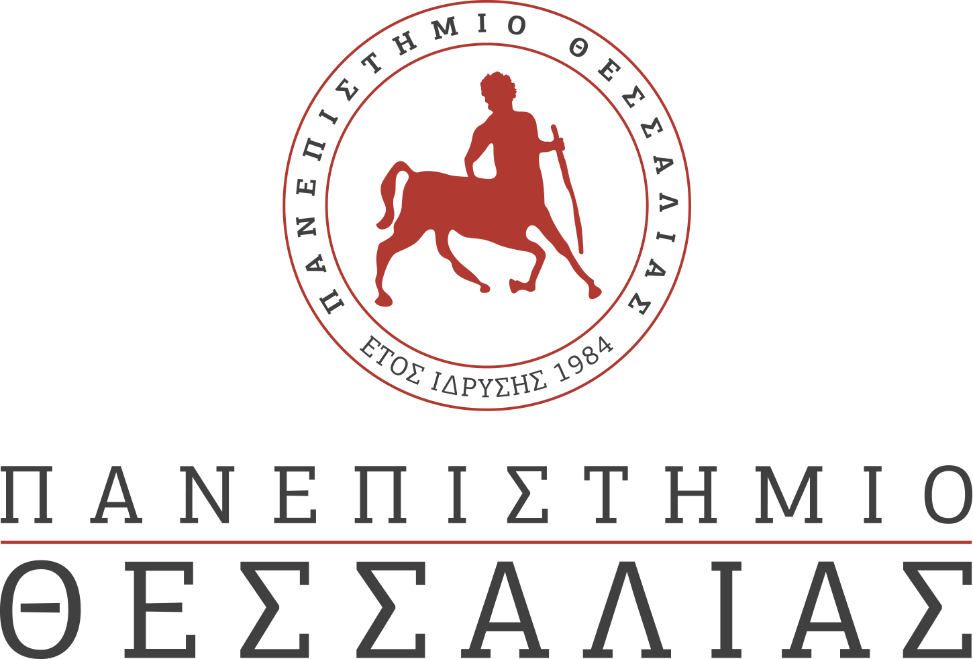 ΕΚΔΗΛΩΣΕΙΣ–ΔΡΑΣΤΗΡΙΟΤΗΤΕΣ ΚΑΘΗΜΕΡΙΝΗ ΕΚΔΟΣΗ  ΔΕΛΤΙΟ ΤΥΠΟΥΤελετή Αναγόρευσης προς τιμήν του Διευθυντή Χειρουργικής Ήπατος-Χοληφόρων -Παγκρέατος του Νοσοκομείου Μετροπόλιταν, Καθηγητή Χειρουργικής, της Ιατρικής Σχολής του Πανεπιστημίου Κύπρου, κ. Χρήστου Γ. ΔΕΡΒΕΝΗ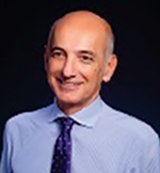 ΔΕΡΒΕΝΗΣ ΧΡΗΣΤΟΣΔιευθυντής (Hon) Κλινικής Χειρουργικής Ογκολογίας - Χειρουργικής Ήπατος - Χοληφόρων - Παγκρέατος. Καθηγητής Χειρουργικής Πανεπιστημίου ΚύπρουΤην Πέμπτη 1 Ιουνίου 2023,  και ώρα 19:00, στο Αμφιθέατρο «Ιπποκράτης», στη Βιόπολη Λάρισας, θα πραγματοποιηθεί τελετή αναγόρευσης προς τιμήν του Διευθυντή Χειρουργικής Ήπατος-Χοληφόρων -Παγκρέατος του Νοσοκομείου Μετροπόλιταν, Καθηγητή Χειρουργικής, της Ιατρικής Σχολής του Πανεπιστημίου Κύπρου, κ. Χρήστου Γ. ΔΕΡΒΕΝΗ. Ο κ. Δερβένης θα αναγορευθεί  Επίτιμος Διδάκτορας του Τμήματος Ιατρικής της Σχολής Επιστημών Υγείας του Πανεπιστημίου Θεσσαλίας. .ΠΡΟΓΡΑΜΜΑ ΕΚΔΗΛΩΣΗΣΠροσφώνηση του Διευθυντή Χειρουργικής Ήπατος-Χοληφόρων -Παγκρέατος του Νοσοκομείου Μετροπόλιταν,Καθηγητή Χειρουργικής, Ιατρικής Σχολής Πανεπιστημίου Κύπρου, κ. Χρήστου Γ. ΔΕΡΒΕΝΗ από τον Πρύτανη του Πανεπιστημίου Θεσσαλίας, Καθηγητή Ζήση Δ. ΜΑΜΟΥΡΗ.Χαιρετισμός του Κοσμήτορα της Σχολής Επιστημών Υγείας, Καθηγητή Ιωάννη Λ. ΣΤΕΦΑΝΙΔΗ.«Έπαινος» προς τον τιμώμενο από τoν Καθηγητή Γενικής Χειρουργικής, Δημήτριο Χ. ΖΑΧΑΡΟΥΛΗ.Ανάγνωση της Εισήγησης, του Ψηφίσματος, της Αναγόρευσης και επίδοση των τίτλων και του Επιτηβεννίου από τον Πρόεδρο του Τμήματος Ιατρικής, Καθηγητή Θεόφιλο Σ. ΚΑΡΑΧΑΛΙΟ.Ομιλία του τιμώμενου με θέμα:«Πολιτικές, ερευνητικές, εκπαιδευτικές και θεραπευτικές προκλήσεις: το παράδειγμα του παγκρεατικού καρκίνου»Πέρας της Τελετής